SCHOOL DINNER OPTIONS MENU – week commencing 09/12/19 and last day of term onlyLast day of term will be a buffet lunch – Friday 20th December.Fresh fruit and salad are available every day.A pudding is available every day including:  flapjack, yoghurt, brownies, strawberry mousse, fruit muffin, jelly, sponges and custard.Monday 2nd TuesdayWednesdayThursdayFridayBBQ chicken pizzaAll day breakfastSpaghetti BologneseFish Fingers Christmas 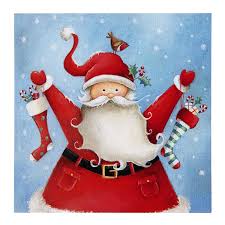 DinnerCheese and tomato pizzaCheese and potato pieQuorn tikka curry and riceVeggie fingers Christmas DinnerBaguette with cheese, ham or tunaJacket potato with cheese, ham or beansBaguette with cheese, ham or tunaJacket potato with cheese, ham or beansChristmas Dinner